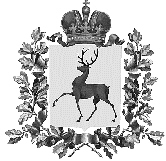 Администрация городского округаНавашинский Нижегородской областиПОСТАНОВЛЕНИЕ13.02.2020                                                                                                                №148 О внесении изменений в  Реестр мест (площадок) накопления твердых коммунальных отходов на территории городского округаНавашинский Нижегородской области, утвержденный постановлением администрации городского округа Навашинский от 31.12.2019 №1400 Администрация городского округа Навашинский п о с т а н о в л я е т:1.Внести изменения в Реестр мест (площадок) накопления твердых коммунальных отходов на территории городского округа Навашинский Нижегородской области, утвержденный постановлением администрации городского округа Навашинский от 31.12.2019 №1400 (далее - Реестр):1.1.Столбец 2 «Адрес контейнерной площадки» Реестра дополнить словами следующего содержания «Схема размещения мест (площадок) твердых коммунальных отходов доступна по ссылке «http://navashino.omsu-nnov.ru/?id=214692».1.2 Столбец «Технические характеристики» Реестра строки 26-32, 34-36, 39-55, 95-99 дополнить словами «объем контейнера- 1,1 куб.м», строки 131-133,135 дополнить словами «количество контейнеров-1», строку 134 дополнить словами «количество контейнеров-2», строку 136 дополнить словами «количество контейнеров -5», строку 137 дополнить словами «количество контейнеров -4».1.3. Строку 52 столбца «Данные об источниках образования твердых коммунальных отходов, которые складируются в местах (на площадках) накопления твердых коммунальных отходов» Реестра дополнить словами « 4) ООО Лесовик, 5) КФХ Сысуев В.Н.».1.4. Дополнить Реестр строками 138-142 следующего содержания: 2. Организационному отделу администрации городского округа Навашинский обеспечить  опубликование настоящего постановления в официальном вестнике- приложении к газете «Приокская правда» и размещение на официальном сайте городского округа  Навашинский Нижегородской области в информационно-телекоммуникационной сети Интернет.Глава администрации		                                                                  Т.А.Берсенева138г.о. Навашинский город Навашино,ул. Трудовая, №110ИП Вильянова Н.Н.,  ОГРН 311524704000012,  адрес регистрации по месту жительства: Нижегородская область, г.Навашино, ул.Трудовая, д.110 кв.2.КП (вместимость 1контейнер) основание - керамогранитная плитка, имеется ограждение из профилированного металлического листа, площадь-6,0м2,Количество контейнеров-1Объем контейнера 1,1м3ИП Вильянова Н.Н.139г.о. Навашинский город Навашино,   ул. Калинина, д.2Государственное бюджетное профессиональное образовательное учреждение «Навашинский политехнический техникум», ОГРН 1025201634644,  фактический адрес: г. Навашино, ул. Калинина , д.2 КП (вместимость 2контейнера) основание -бетон, имеется ограждение, площадь-4,0м2,Количество контейнеров-2Объем контейнеров 1,1м3ГБПОУ « Навашинский политехнический техникум»140г.о. Навашинский город Навашино,ул. Проезжая, д.1Государственное бюджетное профессиональное образовательное учреждение «Навашинский политехнический техникум», ОГРН 1025201634644,  фактический адрес: г. Навашино, ул. Калинина, д.2 КП (вместимость 1контейнер) основание -бетон, имеется ограждение, площадь-4,0м2,Количество контейнеров-1Объем контейнера 1,1м3ГБПОУ « Навашинский политехнический техникум»141г.о. Навашинский город Навашино,ул. Коммунистическая, 17Администрация городского округа Навашинский ОГРН 1155247011072, фактический адрес: 607102, Нижегородская область, г. Навашино, пл. Ленина, д.7Количество контейнеров-1Объем контейнера 1,1м3жители ул. Коммунистическая142г.о. Навашинский город Навашино,ул. Губкина, 43Администрация городского округа Навашинский ОГРН 1155247011072, фактический адрес: 607102, Нижегородская область, г. Навашино, пл. Ленина, д.7Количество контейнеров-1Объем контейнера 1,1м3жители улиц Губкина, Окская, Молодежная